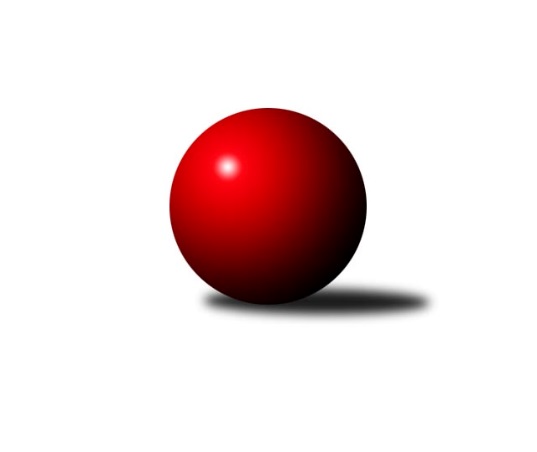 Č.19Ročník 2021/2022	12.3.2022Nejlepšího výkonu v tomto kole: 2753 dosáhlo družstvo: SKK Jeseník ˝A˝Severomoravská divize 2021/2022Výsledky 19. kolaSouhrnný přehled výsledků:TJ Michalkovice A	- TJ Sokol Bohumín ˝B˝	6:2	2528:2462	8.0:4.0	12.3.SKK Ostrava ˝A˝	- KK Šumperk A	2:6	2412:2440	4.0:8.0	12.3.TJ Spartak Bílovec ˝A˝	- TJ Opava ˝B˝	8:0	2546:2465	9.5:2.5	12.3.TJ Sokol Sedlnice ˝A˝	- TJ Odry ˝B˝	6:2	2525:2459	7.5:4.5	12.3.TJ VOKD Poruba ˝A˝	- HKK Olomouc ˝B˝	7:1	2466:2409	7.0:5.0	12.3.SKK Jeseník ˝A˝	- TJ Horní Benešov ˝D˝	6:2	2753:2652	9.0:3.0	12.3.Tabulka družstev:	1.	SKK Jeseník ˝A˝	19	14	2	3	96.0 : 56.0 	134.0 : 94.0 	 2583	30	2.	TJ Spartak Bílovec ˝A˝	19	13	1	5	100.0 : 52.0 	139.0 : 89.0 	 2607	27	3.	KK Šumperk A	19	13	1	5	96.0 : 56.0 	141.5 : 86.5 	 2611	27	4.	SKK Ostrava ˝A˝	19	12	1	6	93.5 : 58.5 	125.5 : 102.5 	 2541	25	5.	TJ Sokol Sedlnice ˝A˝	19	9	1	9	76.5 : 75.5 	113.5 : 114.5 	 2508	19	6.	TJ Michalkovice A	19	9	0	10	66.0 : 86.0 	103.0 : 125.0 	 2501	18	7.	TJ Horní Benešov ˝D˝	19	8	0	11	70.0 : 82.0 	108.5 : 119.5 	 2481	16	8.	TJ VOKD Poruba ˝A˝	19	7	1	11	64.0 : 88.0 	99.0 : 129.0 	 2510	15	9.	TJ Odry ˝B˝	19	7	0	12	70.5 : 81.5 	105.5 : 122.5 	 2543	14	10.	HKK Olomouc ˝B˝	19	6	1	12	66.0 : 86.0 	109.0 : 119.0 	 2538	13	11.	TJ Sokol Bohumín ˝B˝	19	6	0	13	57.0 : 95.0 	96.0 : 132.0 	 2526	12	12.	TJ Opava ˝B˝	19	6	0	13	56.5 : 95.5 	93.5 : 134.5 	 2529	12Podrobné výsledky kola:	 TJ Michalkovice A	2528	6:2	2462	TJ Sokol Bohumín ˝B˝	Jiří Řepecký	 	 226 	 204 		430 	 1:1 	 406 	 	195 	 211		Libor Krajčí	Josef Jurášek	 	 198 	 224 		422 	 2:0 	 406 	 	192 	 214		Dalibor Hamrozy	Petr Řepecký	 	 198 	 223 		421 	 2:0 	 392 	 	183 	 209		Štefan Dendis	Josef Linhart	 	 204 	 215 		419 	 2:0 	 385 	 	191 	 194		Fridrich Péli	Martin Ščerba	 	 200 	 196 		396 	 0:2 	 425 	 	214 	 211		Lada Péli	Daniel Dudek	 	 220 	 220 		440 	 1:1 	 448 	 	211 	 237		Michal Zychrozhodčí: Lenka RaabováNejlepší výkon utkání: 448 - Michal Zych	 SKK Ostrava ˝A˝	2412	2:6	2440	KK Šumperk A	Miroslav Složil	 	 212 	 190 		402 	 1:1 	 421 	 	209 	 212		Pavel Heinisch	Vladimír Korta	 	 212 	 227 		439 	 2:0 	 414 	 	202 	 212		Miroslav Smrčka	Jan Pavlosek	 	 213 	 193 		406 	 1:1 	 374 	 	177 	 197		Rostislav Biolek	Jiří Trnka	 	 167 	 201 		368 	 0:2 	 420 	 	215 	 205		Jaroslav Vymazal	Michal Blinka	 	 198 	 211 		409 	 0:2 	 418 	 	206 	 212		Jaromír Rabenseifner	Petr Holas	 	 188 	 200 		388 	 0:2 	 393 	 	190 	 203		Gustav Vojtekrozhodčí:  Vedoucí družstevNejlepší výkon utkání: 439 - Vladimír Korta	 TJ Spartak Bílovec ˝A˝	2546	8:0	2465	TJ Opava ˝B˝	Michal Kudela	 	 214 	 225 		439 	 2:0 	 405 	 	207 	 198		Břetislav Mrkvica	David Binar	 	 210 	 207 		417 	 1:1 	 414 	 	204 	 210		Aleš Fischer	Filip Sýkora	 	 219 	 203 		422 	 1.5:0.5 	 408 	 	205 	 203		Svatopluk Kříž	Petr Číž	 	 219 	 196 		415 	 2:0 	 408 	 	216 	 192		Zdeněk Chlopčík	Antonín Fabík	 	 205 	 219 		424 	 1:1 	 413 	 	210 	 203		Rudolf Haim	Tomáš Binar	 	 215 	 214 		429 	 2:0 	 417 	 	204 	 213		Mariusz Gierczakrozhodčí: Jaroslav ČernýNejlepší výkon utkání: 439 - Michal Kudela	 TJ Sokol Sedlnice ˝A˝	2525	6:2	2459	TJ Odry ˝B˝	Michaela Tobolová	 	 191 	 197 		388 	 0:2 	 406 	 	198 	 208		Stanislav Ovšák	Miroslav Mikulský	 	 218 	 207 		425 	 1:1 	 422 	 	207 	 215		Jana Frydrychová	Jan Stuchlík	 	 228 	 214 		442 	 1.5:0.5 	 431 	 	217 	 214		Ondřej Gajdičiar	Jaroslav Chvostek	 	 218 	 204 		422 	 2:0 	 390 	 	196 	 194		Daniel Malina	Adam Chvostek	 	 197 	 217 		414 	 1:1 	 415 	 	206 	 209		Karel Šnajdárek	Milan Janyška	 	 211 	 223 		434 	 2:0 	 395 	 	194 	 201		Jiří Madeckýrozhodčí:  Vedoucí družstevNejlepší výkon utkání: 442 - Jan Stuchlík	 TJ VOKD Poruba ˝A˝	2466	7:1	2409	HKK Olomouc ˝B˝	Jiří Kratoš	 	 214 	 218 		432 	 2:0 	 364 	 	191 	 173		Marie Říhová	Martin Skopal	 	 226 	 170 		396 	 1:1 	 390 	 	189 	 201		Leopold Jašek	Jáchym Kratoš	 	 198 	 209 		407 	 1:1 	 403 	 	204 	 199		Jan Tögel	Pavel Hrabec	 	 214 	 222 		436 	 2:0 	 424 	 	207 	 217		Radek Malíšek	Michal Bezruč	 	 217 	 211 		428 	 1:1 	 425 	 	199 	 226		Milan Sekanina	Lukáš Trojek	 	 177 	 190 		367 	 0:2 	 403 	 	201 	 202		Josef Šrámekrozhodčí:  Vedoucí družstevNejlepší výkon utkání: 436 - Pavel Hrabec	 SKK Jeseník ˝A˝	2753	6:2	2652	TJ Horní Benešov ˝D˝	Michal Smejkal	 	 224 	 254 		478 	 2:0 	 439 	 	209 	 230		Pavla Hendrychová	Pavel Hannig	 	 212 	 224 		436 	 2:0 	 404 	 	198 	 206		Jaromír Hendrych	Jiří Vrba	 	 221 	 252 		473 	 2:0 	 422 	 	218 	 204		Zdeněk Žanda	Jiří Fárek	 	 225 	 223 		448 	 1:1 	 454 	 	216 	 238		David Láčík	Jaromíra Smejkalová	 	 226 	 226 		452 	 2:0 	 439 	 	214 	 225		Petr Rak	Miroslav Vala	 	 235 	 231 		466 	 0:2 	 494 	 	239 	 255		Zdeněk Smržarozhodčí:  Vedoucí družstevNejlepší výkon utkání: 494 - Zdeněk SmržaPořadí jednotlivců:	jméno hráče	družstvo	celkem	plné	dorážka	chyby	poměr kuž.	Maximum	1.	Michal Smejkal 	SKK Jeseník ˝A˝	455.73	298.7	157.0	4.2	10/10	(499)	2.	Milan Janyška 	TJ Sokol Sedlnice ˝A˝	448.96	297.7	151.3	3.7	9/10	(482)	3.	Tomáš Binar 	TJ Spartak Bílovec ˝A˝	447.32	300.4	147.0	3.3	9/10	(509)	4.	Pavel Hannig 	SKK Jeseník ˝A˝	445.31	311.5	133.8	6.6	7/10	(485)	5.	Jiří Kratoš 	TJ VOKD Poruba ˝A˝	445.13	299.2	146.0	3.8	10/10	(501)	6.	Lada Péli 	TJ Sokol Bohumín ˝B˝	441.02	300.4	140.6	4.1	11/11	(477)	7.	Pavel Heinisch 	KK Šumperk A	439.08	300.0	139.1	5.0	10/11	(489)	8.	David Binar 	TJ Spartak Bílovec ˝A˝	438.56	296.8	141.7	4.2	9/10	(473)	9.	Michal Kudela 	TJ Spartak Bílovec ˝A˝	438.48	296.5	142.0	4.2	10/10	(471)	10.	Dalibor Hamrozy 	TJ Sokol Bohumín ˝B˝	438.23	303.4	134.9	5.1	8/11	(491)	11.	Rostislav Biolek 	KK Šumperk A	438.04	300.0	138.0	5.8	10/11	(500)	12.	Svatopluk Kříž 	TJ Opava ˝B˝	437.91	297.3	140.7	6.2	8/11	(491)	13.	Petr Číž 	TJ Spartak Bílovec ˝A˝	437.50	306.3	131.2	5.5	9/10	(471)	14.	Jiří Trnka 	SKK Ostrava ˝A˝	437.12	298.5	138.6	4.1	10/10	(455)	15.	Jiří Fárek 	SKK Jeseník ˝A˝	436.51	298.5	138.1	5.6	8/10	(470)	16.	Jaromír Rabenseifner 	KK Šumperk A	435.73	300.4	135.4	4.9	11/11	(529)	17.	František Habrman 	KK Šumperk A	435.45	300.2	135.3	7.8	8/11	(495)	18.	Milan Sekanina 	HKK Olomouc ˝B˝	434.76	300.7	134.1	5.8	11/11	(471)	19.	Gustav Vojtek 	KK Šumperk A	433.86	300.5	133.3	5.3	11/11	(483)	20.	Filip Sýkora 	TJ Spartak Bílovec ˝A˝	432.71	297.7	135.0	5.9	7/10	(467)	21.	Stanislav Ovšák 	TJ Odry ˝B˝	432.31	295.0	137.3	5.4	11/11	(459)	22.	Petr Rak 	TJ Horní Benešov ˝D˝	432.23	300.7	131.5	6.3	11/11	(493)	23.	Rudolf Haim 	TJ Opava ˝B˝	432.08	293.1	139.0	6.8	11/11	(475)	24.	Miroslav Vala 	SKK Jeseník ˝A˝	431.20	292.7	138.5	7.5	7/10	(496)	25.	Miroslav Složil 	SKK Ostrava ˝A˝	430.83	294.0	136.8	5.3	9/10	(457)	26.	Michal Bezruč 	TJ VOKD Poruba ˝A˝	430.68	296.7	134.0	4.8	9/10	(452)	27.	Ladislav Petr 	TJ Sokol Sedlnice ˝A˝	429.97	295.3	134.7	6.5	9/10	(492)	28.	Michal Blažek 	TJ Horní Benešov ˝D˝	428.74	295.0	133.7	6.8	9/11	(482)	29.	Pavel Hrabec 	TJ VOKD Poruba ˝A˝	428.66	294.6	134.1	6.9	8/10	(454)	30.	Michal Blinka 	SKK Ostrava ˝A˝	428.46	298.4	130.0	7.2	10/10	(466)	31.	Vladimír Korta 	SKK Ostrava ˝A˝	427.46	295.9	131.6	5.1	7/10	(449)	32.	Daniel Dudek 	TJ Michalkovice A	427.02	293.6	133.4	5.5	7/10	(453)	33.	Ondřej Gajdičiar 	TJ Odry ˝B˝	426.88	294.3	132.6	4.9	10/11	(490)	34.	Josef Šrámek 	HKK Olomouc ˝B˝	426.75	294.5	132.3	5.7	10/11	(477)	35.	Pavel Martinec 	TJ Opava ˝B˝	426.11	297.6	128.5	6.4	9/11	(463)	36.	Martin Ščerba 	TJ Michalkovice A	425.94	294.1	131.8	8.2	8/10	(455)	37.	Miroslav Smrčka 	KK Šumperk A	425.15	296.9	128.2	8.0	9/11	(461)	38.	Jana Frydrychová 	TJ Odry ˝B˝	424.63	297.3	127.3	5.9	9/11	(498)	39.	Jiří Madecký 	TJ Odry ˝B˝	424.13	296.9	127.3	8.6	8/11	(467)	40.	Aleš Fischer 	TJ Opava ˝B˝	423.32	294.2	129.1	6.2	10/11	(456)	41.	Miroslav Mikulský 	TJ Sokol Sedlnice ˝A˝	423.17	299.4	123.7	7.4	7/10	(451)	42.	Jan Stuchlík 	TJ Sokol Sedlnice ˝A˝	421.17	292.2	128.9	7.1	8/10	(452)	43.	Josef Linhart 	TJ Michalkovice A	421.04	293.1	127.9	7.0	7/10	(447)	44.	Leopold Jašek 	HKK Olomouc ˝B˝	419.64	295.5	124.2	7.6	11/11	(465)	45.	Karel Šnajdárek 	TJ Odry ˝B˝	418.94	295.3	123.6	7.8	10/11	(449)	46.	Zdeněk Chlopčík 	TJ Opava ˝B˝	418.77	288.7	130.1	8.1	8/11	(462)	47.	Rostislav Kletenský 	TJ Sokol Sedlnice ˝A˝	418.36	286.4	131.9	6.2	10/10	(453)	48.	Libor Krajčí 	TJ Sokol Bohumín ˝B˝	417.64	289.9	127.7	8.2	10/11	(452)	49.	Zdeněk Smrža 	TJ Horní Benešov ˝D˝	416.26	286.3	129.9	7.8	9/11	(494)	50.	Jaromíra Smejkalová 	SKK Jeseník ˝A˝	416.07	296.7	119.4	7.6	10/10	(482)	51.	Radek Malíšek 	HKK Olomouc ˝B˝	415.31	291.3	124.0	9.5	11/11	(457)	52.	Lukáš Trojek 	TJ VOKD Poruba ˝A˝	414.40	291.2	123.2	6.3	9/10	(450)	53.	Jiří Řepecký 	TJ Michalkovice A	413.87	291.2	122.7	8.1	10/10	(450)	54.	Radek Foltýn 	SKK Ostrava ˝A˝	413.51	286.9	126.6	8.3	9/10	(460)	55.	Jaromír Hendrych 	TJ Horní Benešov ˝D˝	412.87	292.8	120.1	9.0	11/11	(473)	56.	Antonín Fabík 	TJ Spartak Bílovec ˝A˝	411.68	284.7	127.0	8.5	9/10	(448)	57.	Štefan Dendis 	TJ Sokol Bohumín ˝B˝	410.25	286.9	123.3	7.6	8/11	(468)	58.	Jan Strnadel 	TJ Opava ˝B˝	407.61	290.8	116.8	9.2	10/11	(448)	59.	Josef Jurášek 	TJ Michalkovice A	405.95	281.9	124.0	7.5	9/10	(447)	60.	Michaela Tobolová 	TJ Sokol Sedlnice ˝A˝	405.90	284.0	121.9	6.6	8/10	(444)	61.	Petr Řepecký 	TJ Michalkovice A	405.52	294.7	110.8	12.2	9/10	(430)	62.	Martin Švrčina 	TJ Horní Benešov ˝D˝	404.75	288.0	116.8	11.1	9/11	(465)	63.	Jan Pavlosek 	SKK Ostrava ˝A˝	402.53	277.4	125.1	6.0	8/10	(439)	64.	Jáchym Kratoš 	TJ VOKD Poruba ˝A˝	400.58	287.8	112.7	11.5	9/10	(441)	65.	Martin Skopal 	TJ VOKD Poruba ˝A˝	395.13	276.3	118.8	10.9	10/10	(450)		Jiří Vrba 	SKK Jeseník ˝A˝	473.00	324.0	149.0	8.0	1/10	(473)		Jaroslav Vymazal 	KK Šumperk A	459.88	302.9	157.0	3.5	4/11	(485)		Michal Gajdík 	KK Šumperk A	454.00	315.0	139.0	7.0	1/11	(454)		Radek Hejtman 	HKK Olomouc ˝B˝	448.50	307.1	141.4	5.8	5/11	(478)		Michal Zych 	TJ Sokol Bohumín ˝B˝	442.69	299.8	142.9	4.8	7/11	(472)		Petra Rosypalová 	SKK Jeseník ˝A˝	441.67	310.0	131.7	6.8	2/10	(472)		Milan Zezulka 	TJ Spartak Bílovec ˝A˝	438.33	306.1	132.3	4.9	6/10	(499)		Václav Smejkal 	SKK Jeseník ˝A˝	437.06	293.8	143.3	5.5	6/10	(509)		Vojtěch Rozkopal 	TJ Odry ˝B˝	436.20	294.3	141.9	6.6	6/11	(516)		Jozef Kuzma 	TJ Sokol Bohumín ˝B˝	435.00	289.0	146.0	5.0	2/11	(451)		David Stareček 	TJ VOKD Poruba ˝A˝	432.00	295.0	137.0	9.0	2/10	(446)		Petra Rosypalová 	SKK Jeseník ˝A˝	431.83	295.3	136.5	9.2	3/10	(453)		Milan Vymazal 	KK Šumperk A	430.00	315.0	115.0	9.0	1/11	(430)		Lukáš Dadák 	HKK Olomouc ˝B˝	429.81	298.4	131.4	5.7	7/11	(487)		Michal Svoboda 	HKK Olomouc ˝B˝	429.00	313.0	116.0	11.5	1/11	(432)		Jaroslav Sedlář 	KK Šumperk A	428.75	305.8	123.0	7.3	4/11	(445)		Petr Řepecký 	TJ Michalkovice A	427.40	298.5	129.0	6.4	5/10	(481)		René Kaňák 	KK Šumperk A	426.00	298.0	128.0	8.0	1/11	(426)		Vladimír Štacha 	TJ Spartak Bílovec ˝A˝	425.08	294.3	130.8	6.8	3/10	(469)		Jana Fousková 	SKK Jeseník ˝A˝	423.83	300.7	123.2	8.0	3/10	(472)		Miroslav Pytel 	SKK Ostrava ˝A˝	421.75	289.8	131.9	7.1	6/10	(438)		Daniel Malina 	TJ Odry ˝B˝	421.70	290.9	130.8	6.4	6/11	(457)		Jan Tögel 	HKK Olomouc ˝B˝	421.20	300.2	121.0	10.4	5/11	(449)		Fridrich Péli 	TJ Sokol Bohumín ˝B˝	421.15	291.2	130.0	4.3	5/11	(461)		Jiří Koloděj 	SKK Ostrava ˝A˝	417.38	289.4	128.0	5.1	2/10	(440)		Dušan Říha 	HKK Olomouc ˝B˝	416.36	289.8	126.6	7.2	6/11	(471)		Zdeněk Žanda 	TJ Horní Benešov ˝D˝	416.00	289.9	126.1	10.0	4/11	(453)		Břetislav Mrkvica 	TJ Opava ˝B˝	415.14	292.5	122.7	7.5	7/11	(455)		Rostislav Bareš 	TJ VOKD Poruba ˝A˝	415.00	288.0	127.0	15.0	2/10	(431)		Rostislav Cundrla 	SKK Jeseník ˝A˝	414.40	288.7	125.7	6.2	5/10	(469)		Přemysl Horák 	TJ Spartak Bílovec ˝A˝	414.00	283.0	131.0	9.0	1/10	(414)		Libor Pšenica 	TJ Michalkovice A	413.38	293.6	119.8	6.1	4/10	(441)		Richard Šimek 	TJ VOKD Poruba ˝A˝	413.00	289.0	124.0	11.0	1/10	(413)		Veronika Ovšáková 	TJ Odry ˝B˝	411.75	273.5	138.3	4.0	2/11	(422)		Jan Kučák 	TJ Odry ˝B˝	409.26	291.9	117.4	9.0	7/11	(443)		Petr Holas 	SKK Ostrava ˝A˝	409.00	279.7	129.3	3.7	1/10	(428)		Hana Zaškolná 	TJ Sokol Bohumín ˝B˝	408.67	289.0	119.7	10.0	3/11	(444)		Miroslav Machalíček 	HKK Olomouc ˝B˝	408.00	296.0	112.0	16.0	1/11	(408)		Mariusz Gierczak 	TJ Opava ˝B˝	407.72	286.1	121.6	9.5	5/11	(447)		Vlastimil Hejtman 	HKK Olomouc ˝B˝	407.00	264.0	143.0	4.0	1/11	(407)		Jan Ščerba 	TJ Michalkovice A	407.00	275.0	132.0	6.0	3/10	(431)		David Láčík 	TJ Horní Benešov ˝D˝	404.06	283.7	120.3	10.2	7/11	(454)		Alena Kopecká 	HKK Olomouc ˝B˝	404.00	289.0	115.0	10.0	1/11	(404)		Radim Bezruč 	TJ VOKD Poruba ˝A˝	400.00	285.7	114.3	12.0	1/10	(416)		Pavla Hendrychová 	TJ Horní Benešov ˝D˝	399.71	282.3	117.4	10.6	7/11	(446)		Jan Frydrych 	TJ Odry ˝B˝	399.00	272.0	127.0	6.0	1/11	(399)		Pavel Plaček 	TJ Sokol Bohumín ˝B˝	399.00	301.0	98.0	10.0	1/11	(399)		Alfréd Hermann 	TJ Sokol Bohumín ˝B˝	397.00	279.5	117.5	9.0	2/11	(400)		René Světlík 	TJ Sokol Bohumín ˝B˝	396.44	289.9	106.5	9.7	6/11	(416)		Adam Chvostek 	TJ Sokol Sedlnice ˝A˝	394.63	285.0	109.6	9.6	4/10	(423)		Václav Kladiva 	TJ Sokol Bohumín ˝B˝	393.50	285.5	108.0	17.5	2/11	(401)		Renáta Janyšková 	TJ Sokol Sedlnice ˝A˝	393.33	283.7	109.7	7.3	3/10	(422)		Jaroslav Chvostek 	TJ Sokol Sedlnice ˝A˝	392.67	279.3	113.3	9.0	3/10	(422)		Martina Honlová 	TJ Sokol Bohumín ˝B˝	390.44	274.3	116.1	10.6	3/11	(427)		Roman Klímek 	TJ VOKD Poruba ˝A˝	390.00	283.0	107.0	7.0	1/10	(390)		Tomáš Polášek 	SKK Ostrava ˝A˝	387.50	262.0	125.5	4.5	1/10	(394)		Petr Šulák 	SKK Jeseník ˝A˝	387.33	270.0	117.3	8.7	3/10	(427)		Jiří Adamus 	TJ VOKD Poruba ˝A˝	387.00	290.0	97.0	17.0	1/10	(387)		Lubomír Richter 	TJ Sokol Bohumín ˝B˝	385.00	275.5	109.5	8.0	2/11	(396)		Petr Kowalczyk 	TJ Sokol Sedlnice ˝A˝	383.00	274.5	108.5	13.2	2/10	(388)		Jaroslav Hrabuška 	TJ VOKD Poruba ˝A˝	374.00	269.0	105.0	13.0	1/10	(374)		David Juřica 	TJ Sokol Sedlnice ˝A˝	366.00	263.0	103.0	10.0	1/10	(366)		Marie Říhová 	HKK Olomouc ˝B˝	359.33	257.3	102.0	13.0	3/11	(368)Sportovně technické informace:Starty náhradníků:registrační číslo	jméno a příjmení 	datum startu 	družstvo	číslo startu8291	Petr Holas	12.03.2022	SKK Ostrava ˝A˝	3x10769	Jaroslav Vymazal	12.03.2022	KK Šumperk A	3x17204	Marie Říhová	12.03.2022	HKK Olomouc ˝B˝	1x
Hráči dopsaní na soupisku:registrační číslo	jméno a příjmení 	datum startu 	družstvo	Program dalšího kola:20. kolo17.3.2022	čt	17:00	TJ Sokol Bohumín ˝B˝ - SKK Ostrava ˝A˝	19.3.2022	so	9:00	TJ Opava ˝B˝ - TJ Michalkovice A	19.3.2022	so	10:00	TJ Horní Benešov ˝D˝ - TJ VOKD Poruba ˝A˝	19.3.2022	so	10:00	HKK Olomouc ˝B˝ - TJ Sokol Sedlnice ˝A˝	19.3.2022	so	10:00	KK Šumperk A - SKK Jeseník ˝A˝	19.3.2022	so	17:00	TJ Odry ˝B˝ - TJ Spartak Bílovec ˝A˝	Nejlepší šestka kola - absolutněNejlepší šestka kola - absolutněNejlepší šestka kola - absolutněNejlepší šestka kola - absolutněNejlepší šestka kola - dle průměru kuželenNejlepší šestka kola - dle průměru kuželenNejlepší šestka kola - dle průměru kuželenNejlepší šestka kola - dle průměru kuželenNejlepší šestka kola - dle průměru kuželenPočetJménoNázev týmuVýkonPočetJménoNázev týmuPrůměr (%)Výkon1xZdeněk SmržaHor.Beneš.D4942xMichal ZychBohumín B111.764487xMichal SmejkalJeseník A4781xZdeněk SmržaHor.Beneš.D110.734941xJiří VrbaJeseník A4733xDaniel DudekMichalkovice A109.764404xMiroslav ValaJeseník A4661xVladimír KortaOstrava A109.644391xDavid LáčíkHor.Beneš.D4541xJiří ŘepeckýMichalkovice A107.274303xJaromíra SmejkalováJeseník A4526xMichal SmejkalJeseník A107.15478